-----Original Message-----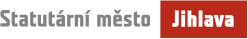 From: TŮMOVÁ Dáša 
Sent: Monday, March 13, 2023 4:04 PM
To: 'michal.munduch@smj.cz' <michal.munduch@smj.cz>
Cc: PÍCHA Zdeněk Mgr. <ZDENEK.PICHA@jihlava-city.cz>
Subject: Objednávka č. 76/2023/OTS - Přefakturace vody SVaK a SMJ - Voda předaná za 02/2023Objednatel:Statutární město JihlavaMasarykovo nám. 97/1586 01  JihlavaIČO:     00286010DIČ: CZ00286010Dodavatel:Služby města Jihlavy s.r.o.Havlíčkova č.p. 218/64586 01 Jihlava 1 IČO:     60727772DIČ:CZ60727772Dobrý den,v příloze zasílám objednávku č. 76/2023/OTS - Voda předaná za 02/2023,v celkové částce 2 643 028,00 Kč včetně DPH, bez DPH 2 402 752,73 Kč,a prosím o její akceptaci.Na základě Dohody ev.č. 792/MO/2020 ze dne 26.6.2020 za období únor 2023Tato objednávka nabývá platnost dnem jejího odeslání dodavateli a účinnosti dnem jejího uveřejnění v registru smluv.DěkujemeS pozdravema přáním hezkého dneDáša TůmováOdbor technických služebMAGISTRÁT MĚSTA JIHLAVYČajkovského 592/5 , 586 01 JihlavaTel.         +420 565 592 501E-mail    dasa.tumova@jihlava-city.czWeb        http://www.jihlava.czStatutární město JihlavaMasarykovo náměstí 1, 586 01 Jihlava, tel: 565 591 111, fax: 567 310 044e-mail: epodatelna@jihlava-city.cz  |  www.jihlava.cz